Name ________________________________			Date ___________________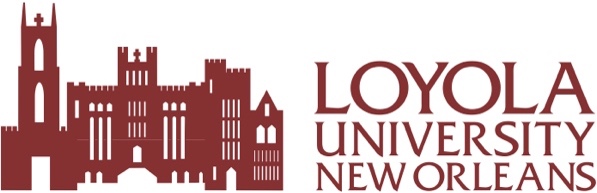 As I Have Done: Sisters for Equality“As I Have Done” is a film with three episodes illustrating how Catholic sisters, inspired by faith, lead efforts to improve the lives of poor and marginalized people. In this episode you will meet Catholic sisters promoting equality in health and education in Tanzania and Kenya. The Grail community provides health care and health education, especially for women. The Sisters of the Precious Blood take vulnerable children off the street and provide a safe home and education. A sister of the Institute of the Blessed Virgin Mary runs a nonprofit that empowers women and educates children from one of the world’s largest slums. You can see the locations of these ministries on this map.Background: Gender, Health, & InequalityIn this episode you will learn about Women for Women in Africa, a nonprofit serving people in Kibera. Kibera, in Nairobi, Kenya, is one of the largest slum neighborhoods in the world. “Slum” means a neighborhood that is very densely populated, with poor living conditions and unsafe housing. Read this photo essay to learn more about the challenges faced by families in Kibera. The episode also features a health centre in Tanzania that provides free or affordable care for the poor and vulnerable. The Grail sisters who run the centre have a particular mission for serving women, by offering health care and education, to improve outcomes for mothers and their children. One way of measuring women’s health is the maternal mortality rate, meaning the rate of women dying because of complications in pregnancy and childbirth. Read this brief information on the World Health Organization website about maternal mortality. After reviewing the websites above, answer these questions:The photo essay introduced you to several families in Kibera. Choose one person from the essay. What is one way that her or his life is like your life? What is one way that her or his life is different from your life? Answer in 2-3 sentences, including the name of the person you chose.________________________________________________________________________________________________________________________________________________________________________________________________________________________________________________________________________________________________________________________According to the World Health Organization, how does the risk of maternal mortality compare between low-income and high-income countries? (Your answer should include the specific rate – “x times higher”)____________________________________________________________________________________________________________________________________________________________“Sisters for Equality” Viewing GuideGo to this Youtube playlist. Click on the “Sisters for Equality” video.This episode is just under 30 minutes long and contains seven segments. You will watch it one segment at a time. First, preview the questions you will answer for the segment you are about to watch. Then watch the segment, pausing as needed to answer the questions. Once you have answered all questions for one segment, preview the questions for the next segment, and so on.Segment 1: 0:00-6:10 – Women for Women Sr. Leonida Kwamboka, Sr. Kevina Ekal, and Benjamin Mbasa all share reasons why Women for Women supports the education of children. What are two of these reasons?____________________________________________________________________________________________________________________________________________________________Sr. Leonida describes the homes and environment in the Kibera slum. Sr. Kevina identifies some of the social and economic challenges of Kibera families. List five challenges that Kibera residents face. ______________________________________________________________________________________________________________________________________________________________________________________________________________________________________________________________________________________________________________________________________________________________________________________________________Segment 2: 6:10-10:30 - Neema Health CentreSr. Avelina Kimaryo explains why her congregation, the Grail Congregation, focuses on the education of women. What are the benefits she identifies of educating women?__________________________________________________________________________________________________________________________________________________________________________________________________________________________________________Why did Sr. Cecilia Assey found the Neema Roman Catholic Health Centre?__________________________________________________________________________________________________________________________________________________________________________________________________________________________________________Segment 3: 10:30-14:38 – Amani Primary SchoolAccording to Sr. Rosemarie Gituma, why did her congregation, the Sisters of the Precious Blood, start Amani Primary School?__________________________________________________________________________________________________________________________________________________________________________________________________________________________________________Summarize the story of how Isaac Amyasa Mwahasi came to Amani Primary School. __________________________________________________________________________________________________________________________________________________________________________________________________________________________________________Segment 4: 14:38-19:20 - Women for WomenHow does visiting the Kibera slum make Benjamin Mbasa feel? Why?__________________________________________________________________________________________________________________________________________________________________________________________________________________________________________How has Women for Women helped Eveline Kemunto’s family?__________________________________________________________________________________________________________________________________________________________________________________________________________________________________________What makes Sr. Kevina Ekal smile and gives her the strength to work in Kibera?__________________________________________________________________________________________________________________________________________________________________________________________________________________________________________Segment 5: 19:20-22:58 - Amani Primary SchoolAccording to Sr. Caroline Mwasya, what role do the sisters serve for the children?______________________________________________________________________________Who does Sr. Caroline “witness” in the children?______________________________________________________________________________Segment 6: 22:58-26:58 - Neema Health CentreAccording to Sr. Avelina, what is the mission of the Grail congregation?____________________________________________________________________________________________________________________________________________________________Segment 7: 26:28-28:01 - ConclusionWhat is Sr. Caroline’s “hope and prayer” for the children?____________________________________________________________________________________________________________________________________________________________Catholic Social Teaching ReflectionsReflect on how the ministries you learned about in this film connect to Catholic Social Teaching. You can review the themes of Catholic Social Teaching at the USCCB website or this poster from Catholic Relief Services. Choose one of these themes of Catholic Social Teaching: option for the poor and vulnerable; life and dignity of the human person; or call to family, community, and participation. Write 5 sentences describing how the Grail Sisters at Neema Health Centre live this theme.____________________________________________________________________________________________________________________________________________________________________________________________________________________________________________________________________________________________________________________________________________________________________________________________________________________________________________________________________________________________________________________________________________________________________________________________________________________________________________________________________________________________________________________________________________________________________________________________________________Choose one of these themes of Catholic Social Teaching: option for the poor and vulnerable, or rights and responsibilities. Write 5 sentences describing how the team running Women for Women in Africa lives this theme.____________________________________________________________________________________________________________________________________________________________________________________________________________________________________________________________________________________________________________________________________________________________________________________________________________________________________________________________________________________________________________________________________________________________________________________________________________________________________________________________________________________________________________________________________________________________________________________________________________Choose one of these themes of Catholic Social Teaching: call to family, community, and participation; or option for the poor and vulnerable. Write 5 sentences describing how the Sisters of the Precious Blood at Amani School live this theme.____________________________________________________________________________________________________________________________________________________________________________________________________________________________________________________________________________________________________________________________________________________________________________________________________________________________________________________________________________________________________________________________________________________________________________________________________________________________________________________________________________________________________________________________________________________________________________________________________________